Naughty KelleyStory Codes: ggm (hand job); ggfCharactersKelley 		f,	age 17 first person, I me, etc.Amy 	f, 	age 12Brooke	f, 	age 12Jason	m, 	age 13Before meeting Amy and Brooke for our picnic, since it was a warm spring day, I decided to wear hot pants, halter top, and a hat.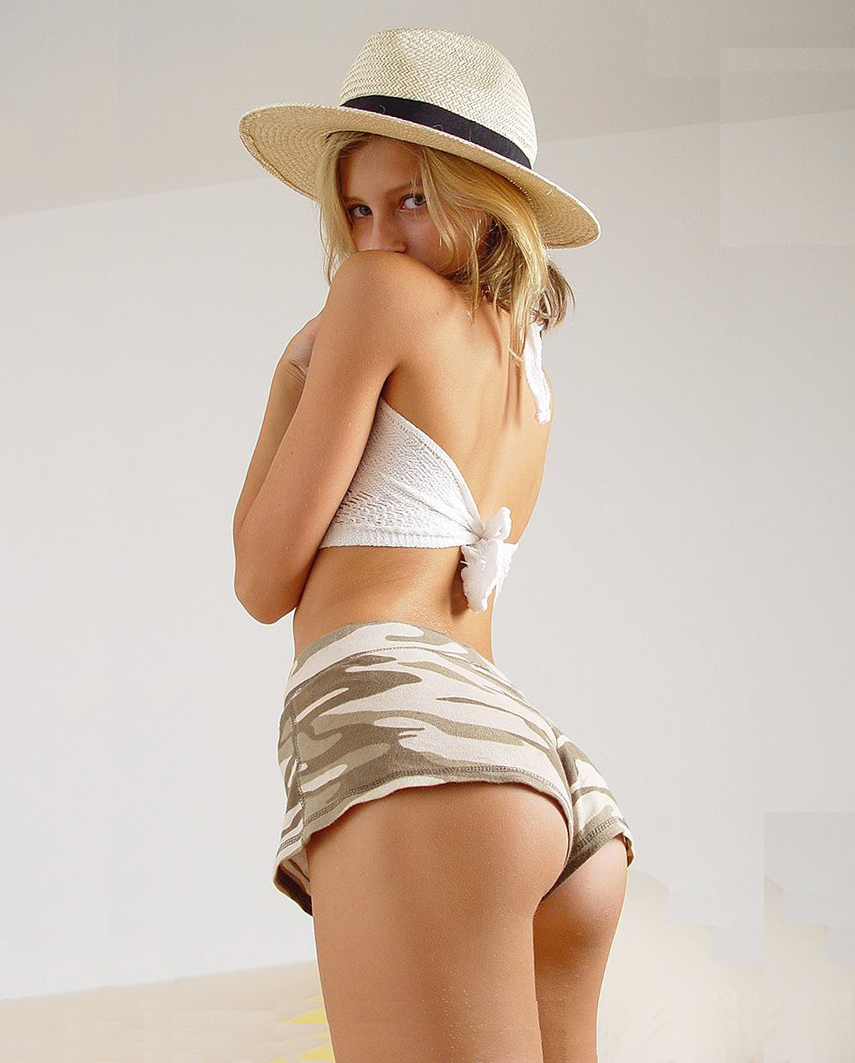 Amy was wearing a skirt and Brooke was wearing jeans. 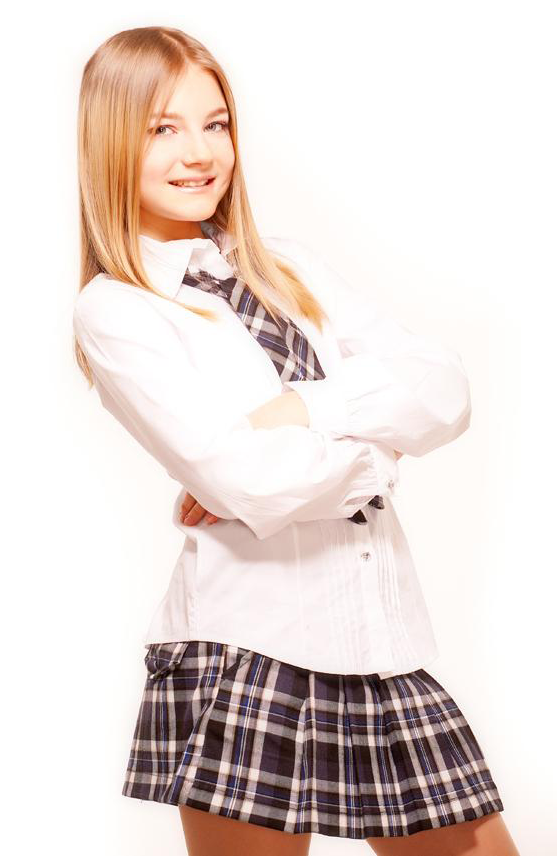 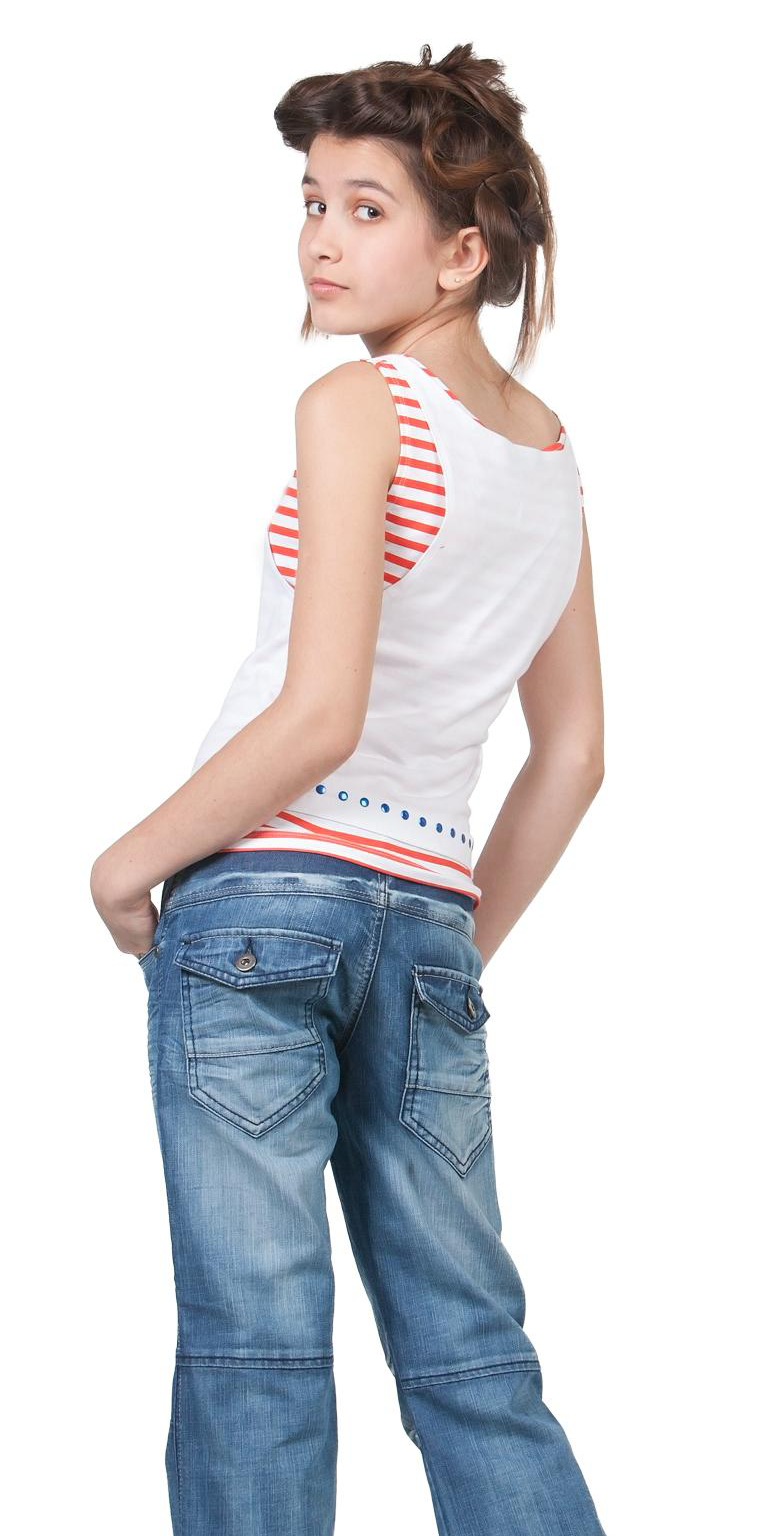 After walking for a while, we found a grassy sunny area surrounded by trees that would offer privacy except somehow Jason, who attends the same middle school as Amy and Brooke followed us and was being a pest for the duration of our picnic. Apparently the two pretty girls are a magnet to Jason,There was plenty of food so I gave Jason a sandwich, a piece of cake, and a soft drink, but he wouldn’t go away and kept harassing Amy and Brooke.Amy said, "Jason was looking up my skirt.""Shall we teach that naughty boy a lesson?"  I asked."Yes" they both replied."Ask him to come here.  To get him to lay down I will I ask you take off your panties.  Then I will hold his hands while both of you get that naughty boy good."Where Jason was next to us, I said, "Amy, remove your panties and Jason lay down so you can see up their skirts.  That way you will see why you shouldn’t try to see up a girl’s skirt."  Jason couldn’t believe his good fortune, so grinning ear to ear, he lay down on his back, I said, "Girls stand next to Jason so he can see why it is naughty to look up a girl’s skirt."Jason was enjoying the view when I grabbed hold of his wrists, held them down and said, "Girls take off his shoes and socks and throw them over there.""Now unbutton his shirt and take off his pants.  Are you ready to teach this naughty boy a lesson?"  The girls nodded and giggled."Brooke and rub that lump under Jason’s shorts and then slowly take his shorts off."  Jason couldn’t help but enjoy the attention and the stimulation gave him a raging hard-on."Oh!  Look how big and hard this naughty boy is.  Amy, take some pictures of Jason and Brooke you squeeze it to feel how hard and warm it feels."  For the moment, Jason was too sexually excited to care about the pictures."Girls are you ready to teach Jason a lesson he won’t forget by making his big naughty thing squirt?"  Grinning ear to ear the girls nodded."Brooke, grab hold of it, squeeze it lightly and milk it 10 times then let Amy milk it 10 times and Brooke again.  Just keep taking turns.  Each of you should try to make Jason squirt."  It didn’t take long and seeing Jason about to have an orgasm, I said.  "Brooke Jason is about to squirt so milk it a quickly a few more times until you make him squirt."Throwing his head back, shivering ever so slightly, and almost moaning, Jason squirted up to his neck delighting the girls.  "Brooke, that is enough but Jason’s lesson is not complete so Amy, take these matches and burn his shorts."  Jason watched in bewilderment wondering what was next as he watched his shorts burn."Now let us burn Jason pants so he will have to walk home naked and who will send these naked photos of Jason to his friends?"  The thought of forcing Jason to walk home naked and sending his naked naughty photos to the middle school students was thrilling and exciting to the girls."I’ll send the photos," Brooke stated with glee.Jason started crying over the horror of it."Jason if we give you your pants and promise to delete the photos, will you be a good boy and not harass Amy and Brooke anymore?"Still whimpering, Jason replied, "I’ll be good; I’ll be good.""Okay then, take your pants, get dressed, and go home while I delete the photos.""Yes ma’am," Jason replied as happy as someone released from an execution.After Jason was dressed, I said, "Jason, I deleted the photos.  Do you want to check?"  He shook his head.  "Okay then, go home and remember to be good."Jason left and Amy followed a way and watched to make certain he was walking home.  Then I asked, "Wasn’t that exciting and fun?"  The grinning girls nodded affirmatively."That got me so excited; I think my panties are wet.  Amy, Brooke, are you excited enough to frolic in some impish girl fun, even naughty fun?"Yes," replied Brooke excitedly.  "I will too," Amy said."First we should get undressed," I said as I started unbuttoning my blouse, Brooke got naked even before I did but Amy seemed to be holding back but she did finally get undressed.  I hugged and kissed Brooke and she kissed me back even French kissed me.  When I started to hug Amy she seemed reluctant so I just gave her a brief hug.  I realized that Amy wasn’t ready so I said, "Brooke and will touch and play but you can just watch.  You can touch us if you wish but we won’t touch you.  Maybe some other time but not this time, Is that okay with you?""Yes," Any nodded and replied, seemingly relieved."Brooke, "I said.  "You lay down and we will play with you first.  "I got on Brooks left side and said, "Amy, get on the other side so you can watch."  I French kissed Brooke and then lightly caressed her left tittie and said, "Brooke you can just watch or, if you wish, touch Brooke like I do.  Would you like to very lightly touch Brooke’s other tittie and see if it rises and gets firmer?"Amy lightly touched Brooke’s right tittie and Brooke moaned, "Ummmm.""Brooke likes it.  Was that fun, Amy?"  Amy grinned and nodded.I licked and briefly sucked on Brookes left tittie causing Brooke to moan.  “See Brooke likes it. Amy would you like to suck on Brooke’s other titty?” I asked.Getting over her trepidation of getting into something she wasn’t sure of, Amy lightly sucked on Brooke’s right tittie and Brooke moaned and said, "Yes, yes, oh yesss."  Amy decided that pleasing Brooke by touching and kissing her titty in a way she liked was fun."Amy, If you want to try and please Brooke some more, you can caress and touch Brooke’s upper body and I will do her legs."  I started kissing and touching between Brooke’s thighs and working up and with all the touching and caressing from Amy and I, Brooke was moaning, sometimes squirming and saying, "Yes, oh yessss."  When I got up to Brooke’s pussy, I massaged it and she moaned even more.I spread Brooke’s pussy lips and said, "Amy, look how wet Brooke is.  She likes what you and I are doing.  Now watch what I do.  Since Brooke is a virgin, I am only putting one finger in her vagina and just down the first knuckle.  I'm not a virgin so it is okay to put one or two fingers in my vagina as far as they will go,"As I wiggled my finger in her pussy and then lightly rubbed her clit, Brooke moaned and moaned again.  "Amy, Brooks likes it.  Would you like to make her really happy by giving her an orgasm?"  Amy nodded, "Okay, you play here" (pointing to Brooke’s pussy) "and I will suck on her titties."Amy lightly caressed Brooke’s pussy and when Amy touched Brooke’s clit, Brooke moaned "Ahhhhhh hmmmmm" and that encouraged Amy to touch and caress it more and for Brooke to say, "Yessss."  Emboldened by Brooke’s positive reaction, Amy inserted her finger just a little in Brooke’s pussy, wiggling and moving her finger up and down. They Amy lightly caressed Brooke’s clit.  Amy had touched herself before in the privacy of her bed so she had a good idea of what felt good.Brooke stated squirming and moaning so Amy continued even faster.  Suddenly Brooke arched her back and with a with shrill moan uttered, "Oh, yesssssssss, ahhhhhhhhhh, oooooooh eeeeeww, ummmmmm, and finally a long ummmmmmm" as she had perhaps her most intense orgasm.Next it would have been my turn but Amy appeared to be over her anxiety so I said, "Amy would you like for me kiss your tittie one time to see how it feels."  Amy nodded so I kissed her tittie and at the same time lightly caressed her inner thighs.  Amy seemed to enjoy that so I said, "Amy, would you like a few light touches?  You can step back anytime and I’ll stop."Amy nodded so I got on my knees in front of Amy and started to lightly caress her titties, stomach and thighs.  Then I licked her pussy which had just started growing a tiny amount of pubic hair indicating that she was about to experience puberty.  She didn’t step back so I licked her almost hairless pussy more.  I could tell Amy was getting sexually excited so I suggested she lay down.  Then with Brooke kissing Amy’s titties I started kissing her inner thighs working my way up to her pussy.Then I started licking all over Amy’s pussy, licking her clit and inserting my tongue slightly into her pussy.  All the sexual stimulation from Brooke and I was causing Amy to squirm and moan softly.  Then when Amy seemed to be close to a peak, I sucked on her clit causing her to orgasm with a "ahhhheeeee and a uhmmm."Then it was my turn.  I lay down and as Brooke French kissed me and sucked on my titties, Amy started caressing my inner thighs and quickly inserted first one finger a little ways into my pussy. I said, “Amy since I’m not a virgin, it is okay to insert one or two fingers all the way.  At first Amy had only wanted to watch because she didn't know what to expect.  However, once Amy got over her anxiety, she was very into it.  Giving Brooke and orgasm was fun like she had power so Amy wanted d to make me have an orgasm too.  Amy played with my pussy and I moaned when she put one finger in my pussy and wiggles. So she inserted another finger started stroking her fingers up and down as far as they would reach into my wet pussy.  I started moaning and Amy felt she had power and was determined to make me orgasm.Amy continued to stroke my pussy as was thrilled to give me first a little orgasm and then a big orgasm as I was squealing and making my sexually excited and orgasm sounds.“Oh wow! That was wonderful.  I loved it.”"I think we can get dressed now.  Amy, Brooke did you have fun?"  I asked."Yes,” they both replied and nodded."Do you want to do it again?  Even invites a couple of boys and maybe I will let one have sex with me.  Would you like to see that?"  I asked."I want to see,” a grinning Brooke said.  "Me too," replied Amy.“Maybe at the lake next month.  The water will be warm then.  It is a big lake and surrounded by woods so we can rent a boat and there are lots of places where we can swim and have privacy.  Each of you can invite one or a couple cute boys.  Does inviting cute boys to have a picnic with us sound like something you would like?""Yes," the grinning girls both said."Okay then, next month you invite cute boys and we will all go swimming and have a picnic. It is okay to play with another girl because it's fun and feels good.  However, until you are at least16 which is the age of consent don't let a boy fuck you.  If you do, even if he is your age, he may go to jail.  You won't but he might and you don't want that."But, there are things you can do with boys.  You can milk a boy like you did Jason and you can even give a boy oral sex.  Do this," Kelley said as she put her thumb in mouth.  Now suck hard on your thumb and rub tip of your thumb with your tongue.  It that was a penis, you would be giving oral sex.   It is okay if the boy cums in your mouth.  Just swallow; it's only a half to a teaspoon. It doesn't taste bad, and has hormones that are good for you."Most boys are nice but some boys are not nice.  They just want what they like and don't care about the girl.  And, if you give oral sex, a boy may attempt to force their penis into your throat choking you.  If they do and you can't push them away, bite as hard as you can and make them bleed.  The pain will be intense and will disable them and you can leave.